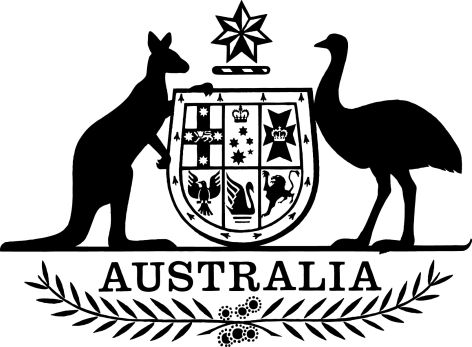 Social Security (Exempt Lump Sum – Disability Support Pension Compensation Grant Program) Determination 2020I, Andrea Wallace-Green, delegate of the Secretary of the Department of Social Services, make the following instrument.Dated 24 April 2020Andrea Wallace-Green Acting Branch Manager
Older Australians BranchPensions Group
Department of Social ServicesContents1  Name	12  Commencement	13  Authority	14  Definitions	15  Exempt lump sums	21  Name		This instrument is the Social Security (Exempt Lump Sum – Disability Support Pension Compensation Grant Program) Determination 2020.2  Commencement	(1)	Each provision of this instrument specified in column 1 of the table commences, or is taken to have commenced, in accordance with column 2 of the table. Any other statement in column 2 has effect according to its terms.Note:	This table relates only to the provisions of this instrument as originally made. It will not be amended to deal with any later amendments of this instrument.	(2)	Any information in column 3 of the table is not part of this instrument. Information may be inserted in this column, or information in it may be edited, in any published version of this instrument.3  Authority		This instrument is made under paragraph 8(11)(d) of the Social Security Act 1991.4  Definitions		In this instrument:Act means the Social Security Act 1991.ASC means the Australian Sports Commission.Disability Support Pension Compensation Grant Program means the program under which a payment is made by the ASC to a person in respect of an amount of Disability Support Pension the person has not received as a result of travelling overseas to attend: (a) training; or(b) a competition; to prepare as a competitor for the international athletic competition known as the Paralympic Games.relevant amount means, in relation to a person, an amount received by the person from the ASC under the Disability Support Pension Compensation Grant Program. Note:	The following expression used in this instrument is defined in subsection 8(11) of the Social Security Act 1991.  (a)	exempt lump sum5  Exempt lump sums		For paragraph 8(11)(d) of the Act, all relevant amounts constitute a class of amounts that are exempt lump sums.Commencement informationCommencement informationCommencement informationColumn 1Column 2Column 3ProvisionsCommencementDate/Details1.  The whole of this instrument.The day after this instrument is registered.